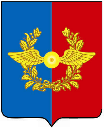 Российская ФедерацияИркутская областьУсольское районное муниципальное образованиеА Д М И Н И С Т Р А Ц И Я Городского поселенияСреднинского муниципального образованияР А С П О Р Я Ж Е Н И ЕОт 17.08.2020 г.                              п. Средний                                           № 37 -р	О проведении публичных слушаний по обсуждению мероприятий по благоустройству общественной территории в 2021 году для предоставления субсидии из областного бюджета местным бюджетам в целях софинансирования расходных обязательств муниципальных образований Иркутской области на поддержку муниципальных программ формирования современной городской среды. В соответствии с Федеральным законом №131-ФЗ от 06.10.2003г. «Об общих принципах организации местного самоуправления в Российской Федерации», руководствуясь Порядком проведения публичных слушаний на территории Среднинского муниципального образования, утвержденного решением Думы городского поселения Среднинского муниципального образования от 26.09.2018г. №49, ст. ст. 16, 47 Устава Среднинского муниципального образования:1. Провести на территории Среднинского муниципального образования публичные слушания по обсуждению мероприятий по благоустройству общественной территории в 2021 году для предоставления субсидии из областного бюджета местным бюджетам в целях софинансирования расходных обязательств муниципальных образований Иркутской области на поддержку муниципальных программ формирования современной городской среды. 2. Местом проведения публичных слушаний определить здание Администрации городского поселения Среднинского муниципального образования, расположенного по адресу: Иркутская область, Усольский район, ул. 3-я Степная, д. 1А, дата проведения -  10 сентября 2020 г., время проведения - 15 часов 00 минут.  3. Объявить о дате и месте проведения публичных слушаний через средства массовой информации не позднее 10 сентября 2020 г.4. Опубликовать результаты публичных слушаний в средствах массовой информации, в газете «Новости» и на официальном сайте: http://srednyadm.ru в сети «Интернет». в течение 10 дней со дня проведения публичных слушаний.Глава городского поселения Среднинского муниципального образования                                                             В.Д. Барчуков ОБЪЯВЛЕНИЕ     10 сентября 2020 г. в 15.00 ч. в здании администрации п. Средний проводятся публичные слушания по обсуждению мероприятий по благоустройству общественной территории в 2021 году для предоставления субсидии из областного бюджета местным бюджетам в целях софинансирования расходных обязательств муниципальных образований Иркутской области на поддержку муниципальных программ формирования современной городской среды. Администрация п. Средний